SVI Area Rentals
All deposits and fees are payable to: Girl Guides of Canada SVI AreaItemWeekly RentalSOAR RentalOut of AreaUnit Rentals9 Garmin GPS units with rechargable batteries and 2 chargers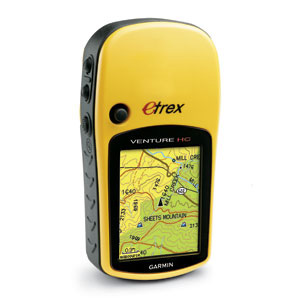 $10 for all the units plus chargers.N/AAvailable for out of Area rentals with a deposit cheque made out to Girl Guides of Canada SVI Area at $120/unit. Regular rental fees apply.8 Cobra Handheld Radios with chargers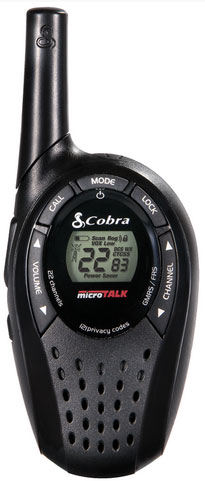 $10 for all the units and chargers/week.N/AN/ACanoes Not exactly as pictured.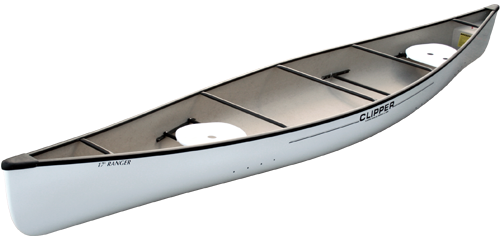 Please check with SVI Properties Bookings for current rates.Available at Kingswood only.N/AAvailable at Kingswood Camp Only. Please book through SVI Area Properties.Cambro 5 gal Hot or Cold Drink Dispenser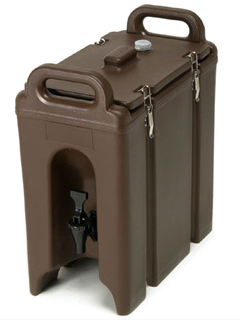 Available for District or Area Use OnlyMust Be Returned Clean and DryN/AN/APortable Sound System (not exactly as pictured)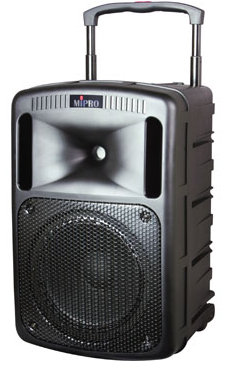 Available for District or Area Use OnlyMust be returned with microphone and all cords in tidy orderDeposit $50N/AN/AArea Use OnlyEvent Tent similar but not exactly as pictured, with 3 velcro walls and clear vinyl sign holder 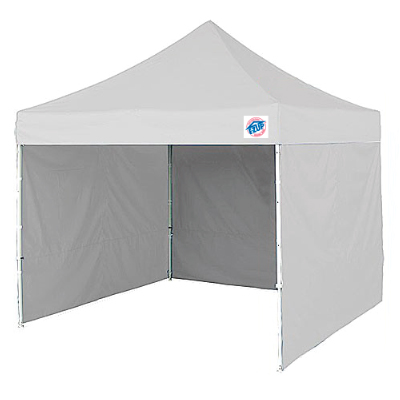 Available for Area use only. Not to be used for QM or Food Preparation AreaNot Allowed.N/A2 Portable Charcoal Barbeques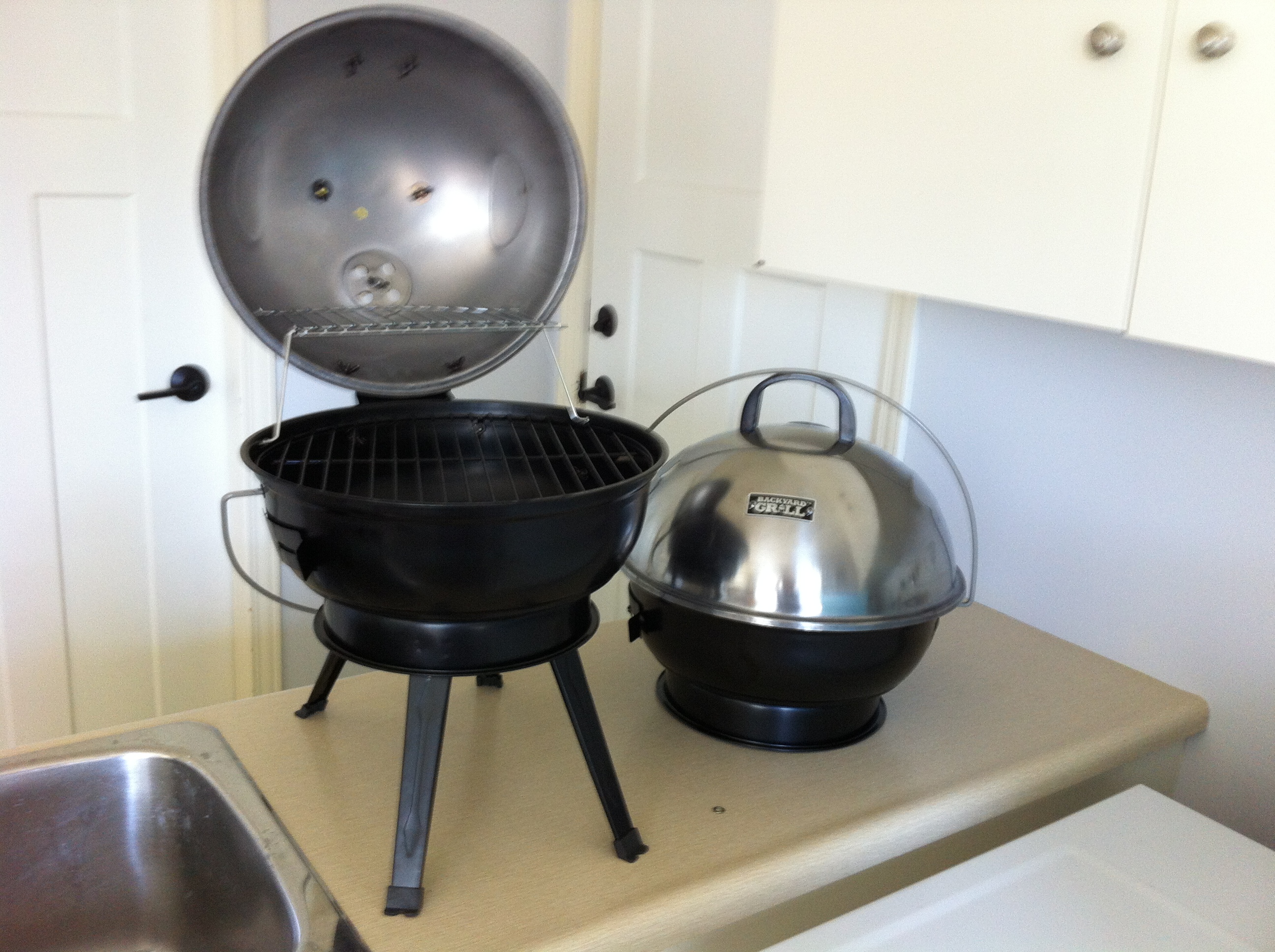 Available for Area use only. Please run grates through dishwasher before returning.N/AN/A